BLINDED VETERANS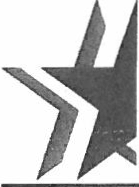  	ASSOC I ATI ONSERVING BLINDED VETERANS SINCE WORLD WAR IIREGIONAL GROUP OFFICER REPORTTHIS COMPLETED FORM IS HEREBY CERTIFIED BY THE NEW PRESIDENT AND SECRETARY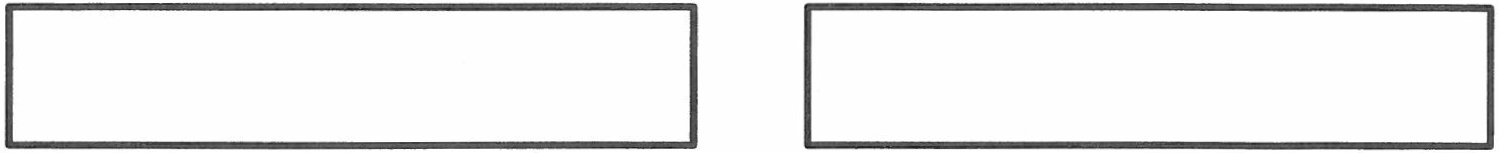                  SIGNED BY PRESIDENT				       SIGNED BY SECRETARYREGIONAL GROUP NAME: _______________________________________________________OFFICERS ELECTED FOR YEAR BEGINNING: _________		ENDING: ___________DATE OF ELECTION: _____________		OFFICERS INSTALLED BY: _________________REGIONAL GROUP OFFICERS: Date Mailed: _____________________________________________________________________________________>Thank you for assisting us in maintaining up-to-date information on Regional Groups.  Your cooperation is greatly appreciated.President:Name:                                                                              Phone:Address:City-State-Zip:Email:Vice President:Name:                                                                              Phone:Address:City-State-Zip:Email:Secretary:Name:                                                                              Phone:Address:City-State-Zip:Email:    Treasurer:Name:                                                                              Phone:Address:City-State-Zip:Email:Other Officer Title:Name:                                                                              Phone:Address:City-State-Zip:Email:Regional Group Volunteer Office Days                        M T W T F                            HoursName:                                                                              Phone:Address:City-State-Zip:Email: